ПЛАН  МЕРОПРИЯТИЙпо формированию и оценке функциональной грамотности обучающихся Муниципальное общеобразовательное учреждениеХмельниковская средняя общеобразовательная школаЦель: Создать условия для реализации Плана мероприятий по формированию и оценке функциональной грамотности обучающихся.Задачи:Рассмотреть теоретические аспекты процесса формирования функциональной грамотности обучающихся;Выявить затруднения и проблемы в ходе реализации Плана;Повысить квалификацию педагогических кадров при формировании функциональной грамотности обучающихся;Провести диагностику сформированности функциональной грамотности обучающихся;Обеспечить ведение информационных интернет ресурсов.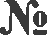 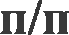 Наименование мероприятияСрокиреализацииОтветственныеОжидаемый  результат1Изучение нормативно-правовой базы на уровне федеральной и региональной политики в сфере общего образования по функциональной грамотности1 четверть2021-22Рабочая	rpyппaадминистрация ООИзучение нормативных документов.2Разработка Плана мероприятий по формированию и оценке функциональной грамотности обучающихся ОООктябрь 2021Директор школыЗам.директора по УВРРазработанный	План	мероприятий по реализации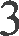 Создание рабочей группы по вопросу формирования и оценки функциональной грамотности обучающихся октябрь 2021Директор школыНазначение ответственных лиц по вопросу формирования и оценке функциональной		грамотности обучающихся но каждому из шести направлений	функциональной грамотности из членов рабочей группы4Назначение ответственных лиц в ОО по вопросу формирования и оценки функциональной грамотности обучающихся но каждому из шести направлений функциональной грамотностиНоябрь 2021Директор школыНазначены ответственные лица по вопросу формирования и оценки функциональной	грамотности обучающихсяНазначены ответственные лица по вопросу формирования и оценки функциональной	грамотности обучающихся6Формирование	базы	данных	обучающихся	8-9 классов 2021/2022 учебного годаНоябрь 2021Директор школыСформированы обучающихсябазы	данныхФормирование	базы	данных	учителей,участвующих	в   формировании	функциональной грамотности  обучающихся  8-9 классов  по шестинаправлениям	функциональной	грамотности	Ноябрь 2021Директор школыСформированы базы данных учителейСформированы базы данных учителей7Формирование	базы	данных	учителей,участвующих	в   формировании	функциональной грамотности  обучающихся  8-9 классов  по шестинаправлениям	функциональной	грамотности	Сформированы базы данных учителейСформированы базы данных учителейФормирование	базы	данных	учителей,участвующих	в   формировании	функциональной грамотности  обучающихся  8-9 классов  по шестинаправлениям	функциональной	грамотности	Сформированы базы данных учителейСформированы базы данных учителей8Направление на курсы повышения квалификациипо вопросам функциональной грамотности для учителей, участвующих в формировании функциональной грамотности обучающихсяНоябрь 2021Директор школы100% учителей 8-9 классов, участвующихв формировании функциональной грамотности обучающихся, прошли курсы повышения квалификации100% учителей 8-9 классов, участвующихв формировании функциональной грамотности обучающихся, прошли курсы повышения квалификации10Организация	и	проведение	информационно-просветительской работы с родителямиВ течение	всегопериодаДиректор школыНа родительских собраниях ознакомлены с вопросами формирования функциональной грамотностиНа родительских собраниях ознакомлены с вопросами формирования функциональной грамотности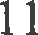 Ознакомление с инструментарием по оценке функциональной грамотности обучающихся, освоивших образовательную программу  начальногообщего	образования	(естественнонаучнаяграмотность, математическая грамотность)По мере разработкиДиректор школыОзнакомлены с инструментариями по оценке функциональной грамотности обучающихся,	освоивших образовательную  программу  НОО (естественнонаучная грамотность, математическая)Ознакомлены с инструментариями по оценке функциональной грамотности обучающихся,	освоивших образовательную  программу  НОО (естественнонаучная грамотность, математическая)Ознакомление с инструментарием по оценке функциональной грамотности обучающихся, освоивших образовательную программу  начальногообщего	образования	(естественнонаучнаяграмотность, математическая грамотность)Ознакомлены с инструментариями по оценке функциональной грамотности обучающихся,	освоивших образовательную  программу  НОО (естественнонаучная грамотность, математическая)Ознакомлены с инструментариями по оценке функциональной грамотности обучающихся,	освоивших образовательную  программу  НОО (естественнонаучная грамотность, математическая)Ознакомление с инструментарием по оценке функциональной грамотности обучающихся, освоивших образовательную программу  начальногообщего	образования	(естественнонаучнаяграмотность, математическая грамотность)12Участие в региональных диагностических работах по оценке функциональной грамотности обучающихся, освоивших образовательную программу     начального     общего   образования(математическая грамотность)4 квартал 2021 гДиректор школыООПриняли	участие выборкойв	соответствии	сУчастие в региональных диагностических работах по оценке функциональной грамотности обучающихся, освоивших образовательную программу     начального     общего   образования(математическая грамотность)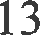 Участие в региональных диагностических работах по оценке функциональной грамотности обучающихся, освоивших образовательную программу начального общего образования (естественнонаучная грамотность)В  течение 2022годаДиректор школыПриняли выборкойучастиевсоответствиис14Ознакомление с инструментарием по оценке функциональной грамотности обучающихся, освоивших образовательную программу основного общего образования (естественнонаучная грамотность, математическая грамотность)По мере разработкиДиректор школыОзнакомлены   с  инструментариями  пооценке функциональной грамотности обучающихся,		освоивших образовательную программу основного общего образования (естественнонаучная грамотность,	математическаяОзнакомлены   с  инструментариями  пооценке функциональной грамотности обучающихся,		освоивших образовательную программу основного общего образования (естественнонаучная грамотность,	математическаяОзнакомлены   с  инструментариями  пооценке функциональной грамотности обучающихся,		освоивших образовательную программу основного общего образования (естественнонаучная грамотность,	математическаяОзнакомлены   с  инструментариями  пооценке функциональной грамотности обучающихся,		освоивших образовательную программу основного общего образования (естественнонаучная грамотность,	математическаяОзнакомлены   с  инструментариями  пооценке функциональной грамотности обучающихся,		освоивших образовательную программу основного общего образования (естественнонаучная грамотность,	математическая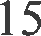 Участие в региональных диагностических работахпо оценке функциональной грамотности обучающихся, освоивших образовательную программу основного общего образования (естественнонаучная грамотность)В течение 2022 годаДиректор школыПриняливыборкойучастиевсоответствиис16Участие в региональных диагностических работахпо оценке функциональной грамотности обучающихся, освоивших образовательную программу основного общего образования (математическая  грамотность)4 квартал 2021 гДиректор школыПриняли выборкойучастиевсоответствиис17Ознакомление   с   инструментарием   по    оценкефункциональной грамотности обучающихся, освоивших образовательную программу среднего общего образования (читательская грамотность, математическая грамотность)По мере разработкиДиректор школыОзнакомлены с инструментариями nc оценке функциопальной грамотности обучающихсяОзнакомлены с инструментариями nc оценке функциопальной грамотности обучающихсяОзнакомлены с инструментариями nc оценке функциопальной грамотности обучающихсяОзнакомлены с инструментариями nc оценке функциопальной грамотности обучающихсяОзнакомлены с инструментариями nc оценке функциопальной грамотности обучающихся18Участие в региональных диагностических работах по оценке функциональной грамотности обучающихся, освоивших образовательную программу среднего общего образования (читательская грамотность)4 квартал 2021 гДиректор школыПриняли выборкойучастиевсоответствиис19Участие в региональных диагностических работах по оценке функциональной грамотности обучающихся, освоивших образовательную программу среднего общего образования (финансовая грамотность)В течение 2022 годаДиректор школыПриняливыборкойучастиевсоответствиис20Ознакомление с аналитическими материалами и адресными рекомендациями по результатам проведения региональных диагностических работ по оценке функциональной грамотности обучающихся, освоивших образовательные программы начального, основного и среднего общего образования, разработанными ЦОиККОПо мереопубликованияДиректор школырабочая группаИзучены аналитические материалы г адресные рекомендации по результатах проведения	региональных диагностических работ по оценке функциональной		грамотности обучающихся21Участие в семинарах для административных команд ОО по подходам к формированию и оцениванию функциональной грамотности на основе практики междvнародных исследованийВ течение годаДиректор школыПриняли участие в семинарах по подходам к формированию и оцениванию функциональной грамотности на основе практика международных исследований22Обсуждение	результатов региональных диагностических работ на заседаниях районных МОАвгуст 2022ШМООбсуждены на заседаниях районных МО